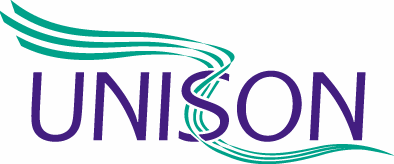 International Seminar 2019 Registration Form (Regions)University of Warwick Conference CentreThe Slate, Warwick Conferences, University of Warwick,Scarman Road, Coventry, CV4 7SHFriday 15 March 5.00 pm – Sunday 17 March 12.00pmRegion delegate registration formUp to three delegates may attend from regions on condition that one of the delegates is a black or young member. Please complete and return this form and make arrangements for payment (see the section below). Either post this form (and the cheque for payment, if applicable) to: Luke Ruby, UNISON Centre, 130 Euston Road, London NW1 2AY, or email it to L.Ruby@unison.co.uk, by Friday 1 March 2018.PaymentThe registration fee per delegate is £250. This covers two nights’ accommodation, meals and seminar materials. Please choose one of the following payment methods:Enclose a cheque (made payable to UNISON) with your completed registration form and send it to the address above.Make a BACS transfer with the following details: sort code: 60-83-01; account number: 33015774; transaction reference: Seminar (please check spelling) If you decide to pay via this method this method, please tick this box: □Delegate details**Confirmation of registration will be emailed to delegate ASAP. Forms without payment will not be accepted. Once the maximum numbers of places have been allocated, registration will close even if this is before the closing date.Delegate accommodation and meals 	Accompanying family (if applicable – shared accommodation)**to be paid by the delegate to the hotel on arrival TransportRegions must cover travel costs. The Warwick Conference Centre and accommodation is located on the site of Warwick University, which is a short (15 minutes) shuttle bus journey from Coventry train station.Special requirements Please state any special requirements (including dietary, access, Braille/large print, loop, any religious requirements and any other reasonable adjustments):Is a facilitator accompanying? (YES/NO – please state name if yes):Delegate nameRegion nameDelegate positionDelegate contact number Delegate email address**Approved by regional secretaryRegional secretary’s name (print) and signature hereThe registration fee covers the following accommodation and meals2 x B&B (Fri/Sat)2 x evening meals (Fri/Sat)2 x lunches (Sat/Sun)Refreshments Fri evening, Sat am/pm and Sunday am, plus packed lunch on SundayPartner’s nameExtra cost per night:£20 (B&B only)** Yes/NoDinner Friday with delegatesExtra cost £40.00**Yes/NoChildren over 12 years – name and age Dinner Friday with delegatesExtra cost per night per child: £20 (B&B only)** Extra cost £40.00**Yes/NoYes/NoChildren under 12 years – name and ageFreeYes/NoIf you require child care assistance, please contact: L.Ruby@unison.co.uk. If you require child care assistance, please contact: L.Ruby@unison.co.uk. If you require child care assistance, please contact: L.Ruby@unison.co.uk. 